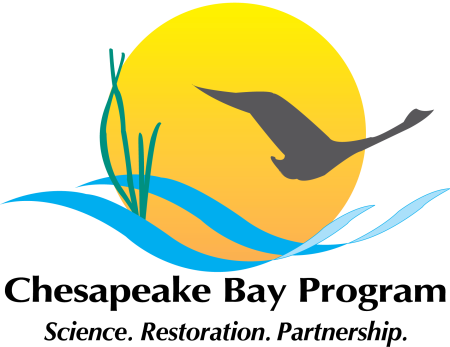 Chesapeake Executive Council2014 Annual MeetingAGENDA9:45-10am		Executive Council Members Arrive10-11:40am	Public Meeting – Gov’s Reception Room, State House		    	 Welcome – EC Chair, Governor Martin O’Malley, MDFuture of Bay Restoration – Student Speakers 		  	State of the Bay Program – Nicholas DiPasquale, CBP Director			CBP Advisory Committees’ Presentation of Recommendations
 			     Citizens Advisory Committee (CAC) – John Dawes, Chair 
 			     Local Government Advisory Committee (LGAC) – The Hon. Sheila Noll, Chair		    		     Scientific, Technical, Advisory Committee (STAC) – Lisa Wainger, Vice ChairAdjourn12-1:30pm 	EC Private Lunch
Guests and visitors are encouraged to visit one of the many nearby restaurants in downtown Annapolis for a variety of lunch options.
1:30-2:30pm 	Press Conference – Susan B. Campbell Park 
Annapolis waterfront (1 Dock Street, Annapolis)